Oznámenie o uložení zásielky
  Obec Veľké Blahovo oznamuje občanovi: Oleksandra Kushch , bytom Veľké Blahovo , že na obecný úrad mu bolo dňa 14.11.2022 doručené oznámenie o uložení zásielky (doporučený list do vlastných rúk) spis. značka: 10csp/81/2021 , odosielateľ : Okresný súd Dunajská Streda 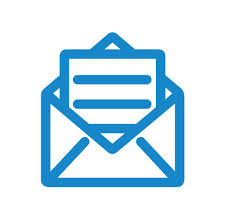 Oznámenie o uložení zásielky si môže menovaný prevziať na obecnom úrade v pracovných dňoch v čase úradných hodín. Oznámenie o uložení zásielky bude na obecnom úrade uložené po dobu 15 kalendárnych dní od dňa doručenia.Zverejnené 14.11.2022	